GUÍA FORMATIVA Nº 1 DE HISTORIA, GEOGRAFÍA Y CIENCIAS SOCIALES LA REVOLUCIÓN INDUSTRIALSe denomina Revolución Industrial al proceso iniciado en el siglo XVIII en Inglaterra, por el cual la humanidad pasó de unas formas de vida tradicionales basadas en la agricultura, la ganadería y la producción artesanal, a otras fundamentadas en la producción industrial y la mecanización, Ello propició un acelerado proceso de urbanización que alteró profundamente las estructuras económicas, sociales, así como la mentalidad de los hombres.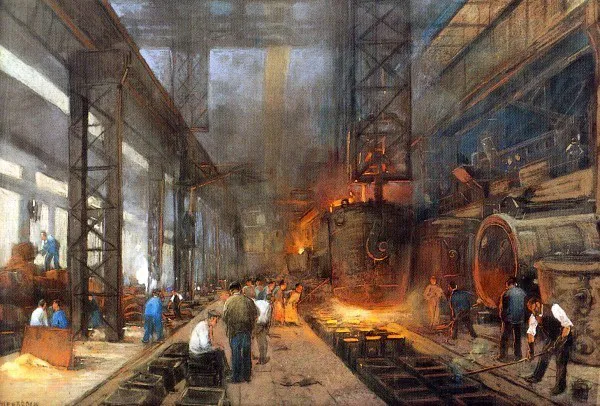 La Revolución Industrial fue relativamente rápida, se produjo prácticamente en tan sólo una centuria. Su importancia es equiparable a la de la Revolución Neolítica. Sin embargo, el proceso de industrialización no fue simultáneo ni adquirió las mismas características en todos los lugares. En la actualidad existen en el mundo zonas poco industrializadas, que coinciden normalmente con las más pobres del planeta.LA PRIMERA REVOLUCIÓN INDUSTRIAL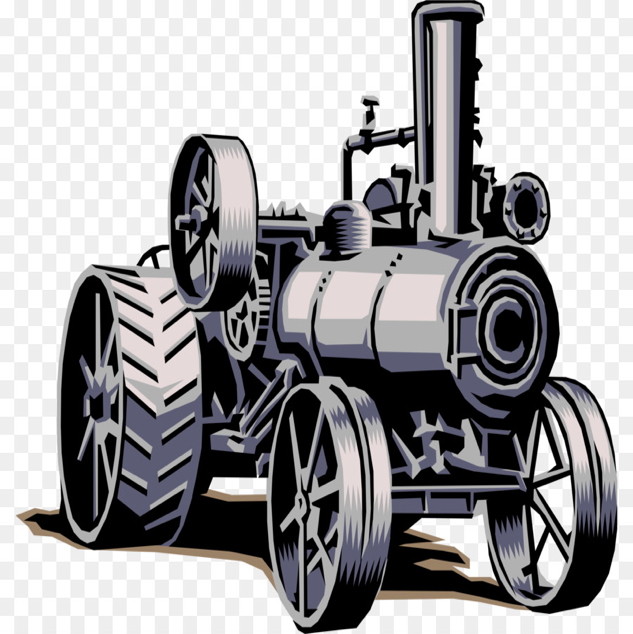 Los primeros signos de cambio que llevaron a la Revolución Industrial comenzaron en el último tercio del siglo XVIII en Inglaterra. Una serie de factores intervinieron en el proceso: Transformaciones en sector agrario: permitieron incrementar los excedentes alimentarios y disminuir la mortalidad catastrófica. Transformaciones demográficas: implicaron un constante incremento de la población y la emigración del campo a la ciudad. Transformaciones en la industria: ésta pasó de ser artesanal a concentrarse en fábricas que utilizaban máquinas y nuevas técnicas, lo que redundó en una producción masiva. Transformaciones en el comercio: los intercambios internacionales se intensificaron y se creó un mercado nacional interno gracias al desarrollo de las comunicaciones y los transportes.El siglo XVIII asiste a un cambio de tendencia demográfica. Si durante siglos la población había crecido lentamente y concentrado en el campo, en Inglaterra se apreció un crecimiento sin precedentes de los recursos humanos. El fenómeno ha sido denominado “Revolución demográfica”. Sus causas fueron: El descenso de la mortalidad catastrófica e infantil como consecuencia de una mayor disponibilidad de alimentos propiciada por los cambios en la agricultura. Los cambios en la higiene y el desarrollo de la asepsia y la medicina. En tal sentido, cabe destacar la incidencia de avances como la invención de la vacuna de Jenner.El mantenimiento de altas tasas de natalidad. La consecuencia de este cambio de tendencia fue un enorme incremento de la población.cambios en la agricultura, posibilitó el crecimiento de las ciudades industriales y propició el fenómeno de la emigración desde campo a los núcleos urbanos. 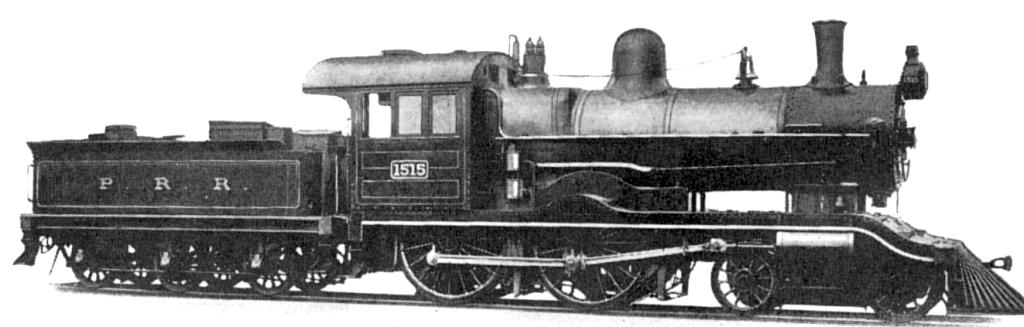 Fue en el campo industrial donde se dieron los principales cambios que transformaron la economía y la sociedad tradicionales. En la Inglaterra del siglo XVIII la fuerza humana y animal fue sustituida por la mecánica gracias a la aplicación de una serie de innovaciones técnicas. Los campos que se vieron afectados en primer lugar fueron el de la energía (máquina de vapor), industria textil (hiladoras y tejedoras), la metalurgia (altos hornos) y los transportes (ferrocarril). La introducción de máquinas liquidó la industria artesanal, que fue sustituida por las fábricas donde se agrupaban numerosos obreros. La división del trabajo incrementó la productividad y puso al alcance de un creciente número de consumidores productos a buen precio. Inventos notables que ayudaron a esta transformación fueron la máquina de vapor de Watt, la lanzadera volante de John Kay que revolucionó el sector textil, la locomotora de Stephenson o el barco a vapor de Fulton.LA SEGUNDA REVOLUCIÓN INDUSTRIALTras la una primera fase de industrialización iniciada en Inglaterra (a la que se sumaron otros países), a partir de 1875 el proceso se intensifica, lo que ha llevado a los historiadores a hablar de una "Segunda Revolución Industrial". Esta etapa durará hasta el estallido de la Primera Guerra Mundial en 1914. Durante esta etapa se consolidaron nuevas potencias industriales, Inglaterra, aunque siguió en la vanguardia del desarrollo, fue desbancada en el liderazgo que hasta entonces había mantenido. Las economías ascendentes, Alemania, Estados Unidos y Japón desarrollaron una gran vitalidad. Varios rasgos caracterizaron esta etapa como: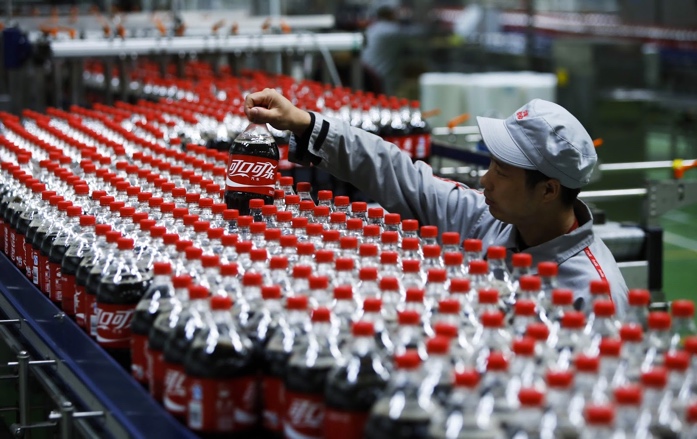 El empleo de nuevas fuentes de energía: que se unieron a las ya utilizadas durante la primera fase. El vapor siguió utilizando profusamente, pero cada vez más el petróleo y la electricidad. El desarrollo del motor de explosión aplicado a la automoción desarrolló la industria petrolífera que se concentró en grandes empresas. La electricidad permitió la mejora de la iluminación doméstica y urbana, así como el nacimiento de las telecomunicaciones (teléfono, telégrafo, etc.).El desarrollo de nuevos sectores productivos. Destacó el químico, gracias al cual se obtuvieron productos como el caucho, colorantes sintéticos, explosivos (dinamita) o fibras artificiales como el nailon. Otro relevante sector puntero fue el alimentario (latas de conserva, frigoríficos industriales, etc.). El sector siderúrgico siguió conservando su importancia. El ferrocarril demandaba gran cantidad de componentes industriales. El Convertidor Bessemer permitió la elaboración de acero de calidad. La industria de armamentos creció significativamente.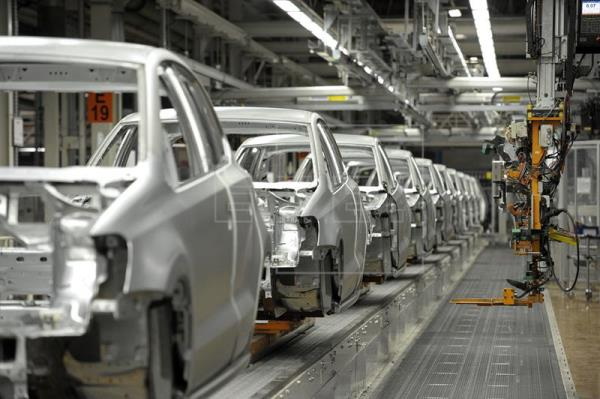 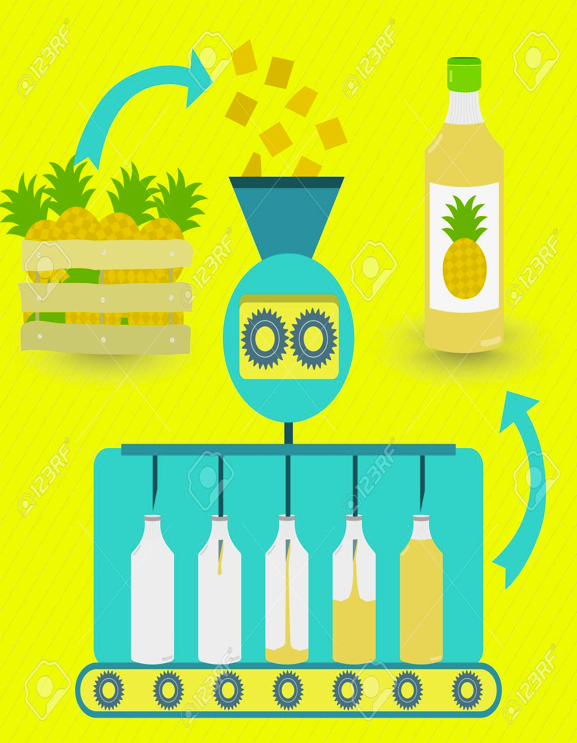 El proceso de trabajo se organizó científicamente: gracias al taylorismo y al fordismo. Taylor organizó científicamente el trabajo con objeto de optimizar los rendimientos. Los productos se estandarizaron y se separó claramente el trabajo intelectual del manual. Ford fue el creador del montaje en cadena. Lo aplicó a sus factorías de automóviles, consiguiendo fabricar masivamente coches que llegaron a un amplio segmento de consumidores. El trabajo artesano fue abandonado en áreas de la especialización y la producción masiva.El capitalismo tuvo importantes transformaciones: Las empresas familiares de la primera fase de la industrialización cedieron el paso a las grandes empresas originadas mediante la fusión. La Banca jugó un papel decisivo en la financiación, mientras que en la Bolsa de Valores se invertía y se negociaban las acciones de las sociedades anónimas. La concentración empresarial tendió al monopolio, es decir, al intento de eliminar la competencia por parte de las empresas.La economía se globalizó: La necesidad de materias primas hizo que los países buscaran apoderarse de territorios con objeto de conseguirlas lo más baratas posibles, dando lugar al fenómeno del imperialismo. Por otro lado, en su deseo de vender sus productos manufacturados entraron en competencia con otras potencias, originando tensiones políticas y militares que desembocaron en la Primera Guerra Mundial.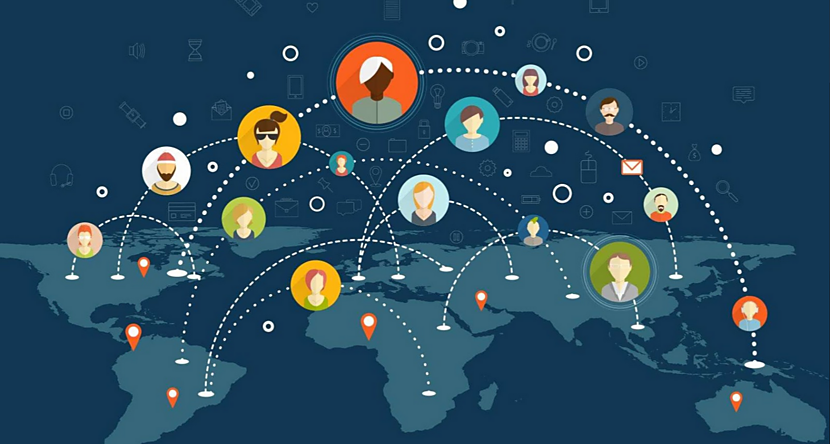 CursosSemana de trabajo1º Medio D-E-FDesde el 3 al 7 de Agosto de 2020Objetivo PriorizadoHabilidadesOA 10: Explicar que Chile durante el siglo XIX se insertó en los procesos de industrialización del mundo atlántico y en los mercados internacionales mediante la explotación y exportación de recursos naturales, reconociendo la persistencia de una economía tradicional y rural basada en la hacienda y el inquilinaje.Conocer, Aplicar, Analizar, Fundamentar y EvaluarContenidoCorreo Electrónico DocenteLa revolución industrial mparraguez@sanfernandocollege.cl Resultado de AprendizajeExaminar las características de la revolución industrial y su impacto a nivel global.